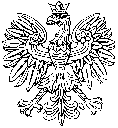 Warszawa, dnia 4 lutego 2015 r.PAŃSTWOWA
KOMISJA WYBORCZAZPOW-603-1/15Informacja
o uprawnieniach wyborców niepełnosprawnych
w wyborach Prezydenta Rzeczypospolitej Polskiej,
zarządzonych na dzień 10 maja 2015 r. Państwowa Komisja Wyborcza, w związku z wyborami Prezydenta Rzeczypospolitej Polskiej, zarządzonymi na dzień 10 maja 2015 r., informuje o uprawnieniach wyborców niepełnosprawnych, przewidzianych w przepisach ustawy z dnia 5 stycznia 2011 r. — Kodeks wyborczy (Dz. U. Nr 21, poz. 112, z późn. zm.).Wyborcy niepełnosprawni biorą udział w wyborach Prezydenta Rzeczypospolitej Polskiej na takich samych zasadach jak pozostali wyborcy, jednakże przysługują im poniższe uprawnienia.Prawo do uzyskiwania informacji o wyborachWyborca niepełnosprawny ma prawo do uzyskiwania informacji o: właściwym dla siebie obwodzie głosowania, lokalach obwodowych komisji wyborczych znajdujących się najbliżej miejsca zamieszkania wyborcy, w tym o lokalach przystosowanych do potrzeb osób niepełnosprawnych, warunkach dopisania wyborcy do spisu wyborców w wybranym obwodzie głosowania, terminie wyborów oraz godzinach głosowania, komitetach wyborczych biorących udział w wyborach oraz zarejestrowanych kandydatach na Prezydenta Rzeczypospolitej Polskiej i o warunkach oraz formach głosowania.Informacje, o których mowa wyżej, są podawane do publicznej wiadomości poprzez umieszczenie w Biuletynie Informacji Publicznej oraz w sposób zwyczajowo przyjęty w danej gminie.Informacje te są także przekazywane przez wójta (burmistrza, prezydenta miasta) wyborcy niepełnosprawnemu, na jego wniosek, telefonicznie lub w drukowanych materiałach informacyjnych, w tym w formie elektronicznej. We wniosku, o którym mowa, wyborca podaje nazwisko, imię (imiona) oraz adres stałego zamieszkania.Prawo do głosowania przez pełnomocnikaPrawo do głosowania za pośrednictwem pełnomocnika mają wyborcy, którzy najpóźniej w dniu głosowania ukończą 75 lat, a także wyborcy posiadający orzeczenie o znacznym lub umiarkowanym stopniu niepełnosprawności w rozumieniu ustawy z dnia 27 sierpnia 1997 r. o rehabilitacji zawodowej i społecznej oraz zatrudnianiu osób niepełnosprawnych (Dz. U. z 2011 r. Nr 127, poz. 721, z późn. zm.), w tym również wyborcy posiadający orzeczenie organu rentowego o:całkowitej niezdolności do pracy, ustalone na podstawie art. 12 ust. 2, i niezdolności do samodzielnej egzystencji, ustalone na podstawie art. 13 ust. 5 ustawy z dnia 17 grudnia 1998 r. о emeryturach i rentach z Funduszu Ubezpieczeń Społecznych (Dz. U. z 2013 r. poz. 1440);niezdolności do samodzielnej egzystencji, ustalone na podstawie art. 13 ust. 5 ustawy wymienionej w pkt 1;całkowitej niezdolności do pracy, ustalone na podstawie art. 12 ust. 2 ustawy wymienionej w pkt 1;orzeczenie o zaliczeniu do I gruру inwalidów;orzeczenie o zaliczeniu do II grupy inwalidów;a także osoby о stałej albo długotrwałej niezdolności do pracy w gospodarstwie rolnym, którym przysługuje zasiłek pielęgnacyjny.Pełnomocnikiem może być osoba wpisana do rejestru wyborców w tej samej gminie, co udzielający pełnomocnictwa do głosowania lub posiadająca zaświadczenie o prawie do głosowania.Pełnomocnikiem nie może być osoba wchodząca w skład komisji obwodowej właściwej dla obwodu głosowania osoby udzielającej pełnomocnictwa do głosowania, a także mężowie zaufania, jak również kandydaci na Prezydenta Rzeczypospolitej Polskiej.Pełnomocnictwo można przyjąć tylko od jednej osoby lub od dwóch osób, jeżeli co najmniej jedną z nich jest wstępny (ojciec, matka, dziadek, babka, itd.), zstępny (syn, córka, wnuk, wnuczka, itd.), małżonek, brat, siostra lub osoba pozostająca w stosunku przysposobienia, opieki lub kurateli w stosunku do pełnomocnika.Pełnomocnictwa udziela się przed wójtem (burmistrzem, prezydentem miasta) lub przed innym pracownikiem urzędu gminy upoważnionym przez wójta (burmistrza, prezydenta miasta) do sporządzania aktów pełnomocnictwa do głosowania. W celu sporządzenia aktu pełnomocnictwa wyborca składa wniosek do wójta (burmistrza, prezydenta miasta) gminy, w której jest wpisany do rejestru wyborców. Wniosek należy złożyć najpóźniej w 6. dniu przed dniem wyborów, tj. do dnia 4 maja 2015 r. (termin wydłużony zgodnie z art. 9 § 2 Kodeksu wyborczego). Wzór wniosku stanowi załącznik nr 2 do rozporządzenia Ministra Spraw Wewnętrznych i Administracji z dnia 28 lipca 2011 r. w sprawie sporządzenia aktu pełnomocnictwa do głosowania w wyborach: do Sejmu Rzeczypospolitej Polskiej i do Senatu Rzeczypospolitej Polskiej, Prezydenta Rzeczypospolitej Polskiej, do Parlamentu Europejskiego w Rzeczypospolitej Polskiej, do organów stanowiących jednostek samorządu terytorialnego oraz wójtów, burmistrzów i prezydentów miast (Dz. U. Nr 157, poz. 936 i z 2014 r. poz. 1428). (wzór dołączony do informacji).Do wniosku należy dołączyć:pisemną zgodę osoby mającej być pełnomocnikiem na przyjęcie pełnomocnictwa — wzór zgody na przyjęcie pełnomocnictwa stanowi załącznik nr 6 do rozporządzenia Ministra Spraw Wewnętrznych i Administracji wskazanego wyżej (wzór dołączony do informacji);kopię aktualnego orzeczenia właściwego organu orzekającego o ustaleniu stopnia niepełnosprawności, jeżeli wyborca udzielający pełnomocnictwa w dniu głosowania nie będzie miał ukończonych 75 lat;kopię zaświadczenia o prawie do głosowania wydanego osobie mającej być pełnomocnikiem, jeżeli osoba ta nie jest ujęta w rejestrze wyborców w tej samej gminie co udzielający pełnomocnictwa.Akt pełnomocnictwa jest sporządzany w miejscu zamieszkania wyborcy lub w innym miejscu na obszarze gminy, jeżeli wyborca zwróci się o to we wniosku o jego sporządzenie.Wyborca ma prawo cofnięcia udzielonego pełnomocnictwa. Cofnięcie pełnomocnictwa następuje przez złożenie najpóźniej na 2 dni przed dniem wyborów, tj. do dnia 8 maja 2015 r., stosownego oświadczenia wójtowi (burmistrzowi, prezydentowi miasta) gminy, w której sporządzono akt pełnomocnictwa, lub przez doręczenie takiego oświadczenia właściwej obwodowej komisji wyborczej w dniu głosowania.Wyborca, który udzielił pełnomocnictwa może głosować osobiście w lokalu wyborczym, jeżeli wcześniej nie oddał głosu pełnomocnik. Głosowanie osobiste przez wyborcę powoduje wygaśnięcie pełnomocnictwa.Głosowania przez pełnomocnika nie przeprowadza się w: obwodach głosowania utworzonych w zakładach opieki zdrowotnej, domach pomocy społecznej, zakładach karnych i aresztach śledczych oraz domach studenckich, a także w obwodach głosowania utworzonych za granicą i na polskich statkach morskich.Szczegółowe zasady w sprawie sporządzenia aktu pełnomocnictwa do głosowania określa rozporządzenie Ministra Spraw Wewnętrznych i Administracji z dnia 28 lipca 2011 r. w sprawie sporządzenia aktu pełnomocnictwa do głosowania w wyborach: do Sejmu Rzeczypospolitej Polskiej i do Senatu Rzeczypospolitej Polskiej, Prezydenta Rzeczypospolitej Polskiej, do Parlamentu Europejskiego w Rzeczypospolitej Polskiej, do organów stanowiących jednostek samorządu terytorialnego oraz wójtów, burmistrzów i prezydentów miast (Dz. U. Nr 157, poz. 936 i z 2014 r. poz. 1428).Głosowanie w lokalu wyborczym przy użyciu nakładki na kartę do głosowania sporządzonej w alfabecie Braille'aWyborca niepełnosprawny może głosować w lokalu wyborczym przy użyciu nakładki na kartę do głosowania sporządzonej w alfabecie Braille'a.W dniu wyborów obwodowa komisja wyborcza wraz z kartą do głosowania wyda wyborcy niepełnosprawnemu, na jego prośbę, nakładkę na tę kartę. Po oddaniu głosu wyborca obowiązany jest zwrócić komisji obwodowej nakładkę na kartę.Korzystanie z pomocy innej osoby w trakcie głosowania w lokalu wyborczymWyborcy niepełnosprawnemu, na jego prośbę, może pomagać w głosowaniu w lokalu wyborczym inna osoba, w tym także niepełnoletnia. Pomoc ta może mieć tylko techniczny charakter; nie może ona polegać na sugerowaniu wyborcy sposobu głosowania lub na głosowaniu w zastępstwie tego wyborcy. Dopuszczalne jest, aby na życzenie wyborcy niepełnosprawnego w pomieszczeniu za zasłoną przebywała osoba udzielająca pomocy. Osobą tą nie może być członek komisji ani mąż zaufania.Natomiast komisja jest obowiązana, na prośbę wyborcy niepełnosprawnego, do przekazania ustnie treści obwieszczeń wyborczych w zakresie informacji o komitetach wyborczych biorących udział w wyborach oraz o zarejestrowanych kandydatach na Prezydenta Rzeczypospolitej Polskiej.Ponadto wyborca niepełnosprawny może skorzystać z uprawnień przysługujących każdemu wyborcy, które ułatwiają wzięcie udziału w głosowaniu, takich jak głosowanie korespondencyjne, głosowanie w wybranym obwodzie głosowania, w tym obwodzie przystosowanym do potrzeb wyborców niepełnosprawnych, głosowanie na podstawie zaświadczenia o prawie do głosowania. Szerzej na ten temat w Informacji Państwowej Komisji Wyborczej o warunkach udziału w głosowaniu w obwodach głosowania utworzonych w kraju, w wyborach Prezydenta Rzeczypospolitej Polskiej, zarządzonych na dzień 10 maja 2015 r. oraz w Informacji Państwowej Komisji Wyborczej o warunkach udziału w głosowaniu w obwodach głosowania utworzonych za granicą i na polskich statkach morskich, w wyborach Prezydenta Rzeczypospolitej Polskiej, zarządzonych na dzień 10 maja 2015 r. Informacje te dostępne są na stronie internetowej Państwowej Komisji Wyborczej www.pkw.gov.pl. Przewodniczący
Państwowej Komisji Wyborczej(-) Wojciech Hermeliński